SE OPONEN A MINERA EN LAS ESPEJERAS, TETELA DE OCAMPOTetela hacia el Futuro, organización civil, busca desarrollo sustentable son perjudicar a “nuestra tierra y nuestra gente”Carlos Macías, El Popular                                                             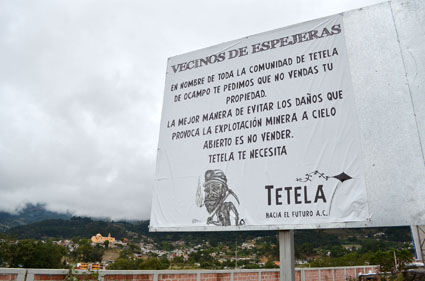 Tetela de Ocampo, Pue.- El grupo autodenominado Tetela hacia el Futuro A.C., promueve un movimiento social opositor a la explotación de la mina Las Espejeras, ubicada a unos 10 kilómetros de esta ciudad.La protesta por la explotación del cerro se manifiesta a través de lonas ubicadas a la entrada de Tetela; éstas piden a los vecinos de La Cañada (zona donde está la mina) negarse a vender su terreno.A través de estas lonas, la Asociación Civil advierte que la explotación del cerro, donde existen yacimientos de oro y plata, terminará con la flora y fauna del lugar, causando graves problemas de tipo ecológico.Tetela hacia el Futuro, apela a “buscar el desarrollo sustentable… por un progreso que no perjudique nuestra tierra y nuestra gente”, señala su consigna. Quienes integran la asociación, proponen programas sustentables para el desarrollo del municipio.En abril pasado, concretamente el 26, Tetela hacia el Futuro dictó un manifiesto dirigido a las autoridades municipales, estatales y federales, a los vecinos y visitantes, para pedir no destruir la ecología del lugar.El documento señala:“A partir de la presencia de la Empresa Minera Espejeras, S. A. de C. V. y/o Minera Meteoro S. A. de C .V. y/o minera San Francisco del Oro S. A de C. V. con intención de comprar terrenos para la explotación minera de oro y plata, manifestamos los siguientes puntos:La explotación minera se realiza a “cielo abierto”, destruyendo árboles, tierra, animales, y altera lluvia, clima, y paisaje, produce mucho polvo y ruido.La minería utiliza grandes cantidades de agua y produce muchos desechos, contaminando las fuentes de agua y a la gente que depende de ellas.La empresa está ofreciendo fuentes de trabajo, movimiento económico y pago de impuestos y derechos, pero todo esto se termina cuando la explotación se agota.Los beneficios ofrecidos por la minera no compensan los daños y las perdidas a la comunidad.“Levantamos la voz para que no se haga realidad la explotación minera de oro y plata que compromete los recursos naturales y proponemos el Plan Municipal de Desarrollo Sustentable para Tetela de Ocampo.”Tetelenses, desinformadosEn esta ciudad la gente sabe que existen problemas relacionados con la mina Las Espejeras; aunque sólo un grupo de personas han emprendido una lucha por evitar la destrucción del cerro.La lluvia que cae intensamente en estas fechas en la sierra norte de Puebla, impide acceder a la mina con vehículos; los trabajadores del lugar, según cuentan los vecinos, se retiran los fines de semana y la supuesta actividad prácticamente muere.Mientras tanto, los habitantes y comerciantes en la zona céntrica de Tetela de Ocampo, sólo saben que ahí se explota oro y plata y la existencia de un movimiento, el cual trata de impedir la venta de tierras.Durante un recorrido realizado por El Popular, diario imparcial de Puebla por la zona de Las Espejeras y La Cañada, parte del municipio de Tetela de Ocampo, se advirtió que los fines de semana no existe movimiento y las personas se dedican al descanso; a sus actividades comerciales y a caminar por el centro de la ciudad. La actividad en la zona de la mina es prácticamente nula y nadie se mueve por ahí hasta el inicio de la semana.El movimiento por la defensa de la tierra y la ecología en esa zona, empezó hace dos meses y se ha mantenido a través de anuncios en lonas, para que la gente no venda las tierras, aunque reciban una buena oferta económica.Referencia: http://elpopular.mx/local/se-oponen-a-minera-en-las-espejeras-tetela-de-ocampo/